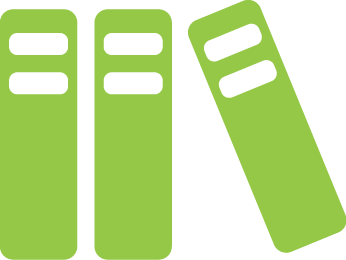 تقرير حول كتابالاسم:[اسمك]التاريخ:[تاريخ التقرير]عنوان الكتاب:[عنوان الكتاب]مؤلف الكتاب:[اسم المؤلف]تاريخ النشر:[التاريخ]عدد الصفحات:[الصفحات]الشخصيات الرئيسية:[اذكر الشخصيات الرئيسية وقدّم وصفاً موجزاً عنها.]مكان وقوع الأحداث:[قدم وصفاً لمكان وقوع الأحداث في الكتاب.]الملخص:[لخّص القصة.]النقاط الرئيسية/الحبكة:[ما الذي يحفّز الشخصيات الرئيسية؟ ما هي المشكلة أو الأحداث التي تؤدي إلى حصول القصة؟]التحليل/التقييم:[عبّر عن رأيك بصراحة، وأضف ملاحظاتك هنا.]